Coaching TrainingSection 6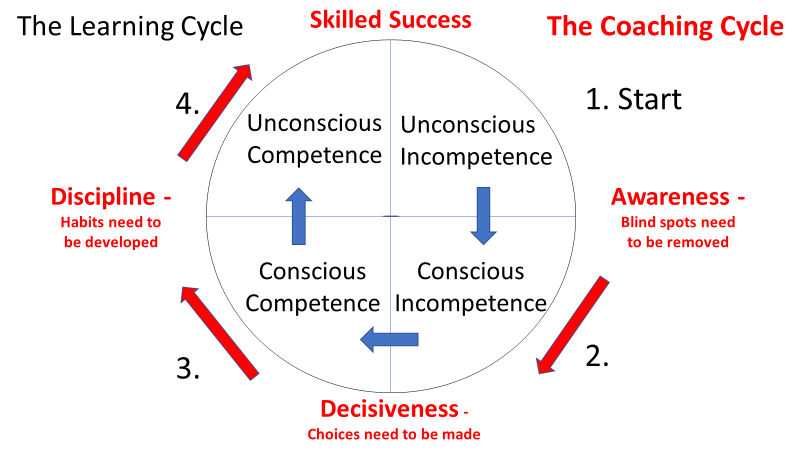 Notes:______________________________________________________________________________________________________________________________________________________________________________________________________________________________________________________________________________________________________________________________________________________________________________________________________________________________________________________________________________________________________________________________________________________________________________________________________________________________________________________________________________________________________________________________________Stage 1: Unconscious Incompetence  You don’t know what you don’t know.  When unconsciously incompetent you simply aren’t ________ that you’re not able to do something. For example, a young child isn’t ________ ________ of the fact that they can’t drive, because they haven’t even considered the process of driving. Stage 2: Conscious Incompetence  At the next stage, conscious incompetence, a person becomes aware of their existing ________, recognizing flaws and weak areas. For example, the child becomes a teenager and becomes ________ that he or she can’t drive like slightly older teenagers or their parents.  This is a vulnerable time that leads to a fork in the road.  They will begin to ________ with incompetence or reject it.Stage 3: Conscious Competence  This is the beginning of the habit building stage. It takes ________ thought to be competent.  This is where ________ improves, and effort is more conscious and deliberate. The teenager has passed their driving test but still has to think about how they go about driving.  It takes focus and repetition over time to build ________ ________ and muscle memory.Stage 4: Unconscious Competence  Finally, the person arrives at being unconsciously competent, where natural, ________, higher levels of performance are achieved entirely unconsciously. Think of how that teenager has grown up to be you, and now think about your experience of driving.  This is the stage that ________ begins to skyrocket.